Publicado en Madrid el 24/04/2024 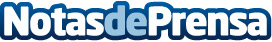 El 80% de los españoles dice tener una alimentación equilibrada, pero sólo 1 de cada 3 come a diario las 5 raciones de fruta y verdura recomendadasJuice Plus+ ha analizado el consumo de fruta y verdura de 32.000 personas procedentes de Reino Unido, Francia, España, Alemania, Italia, Polonia y Estados Unidos, además de las barreras que les impiden consumir la cantidad suficiente de estos alimentos. Las frutas favoritas de los españoles son el plátano (66%), la manzana (50%) y el melón (38%), mientras que la zanahoria (49%), la lechuga (43%) y el tomate (37%) son las verduras preferidasDatos de contacto:Lucía DuránTrescom638622084Nota de prensa publicada en: https://www.notasdeprensa.es/el-80-de-los-espanoles-dice-tener-una Categorias: Nutrición Industria Alimentaria Consumo Bienestar http://www.notasdeprensa.es